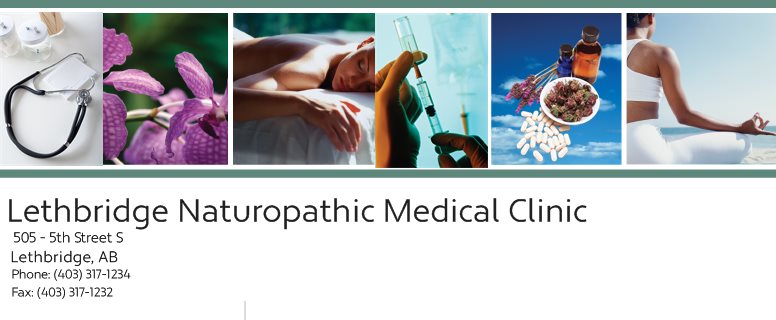 	Food Sensitivity Test List120 + IgG Antigens FoodsAlmond, Alpha-Lactalbumin (Whey), Apple, Apricot, Asparagus, Avocado, Banana, Barley, Basil, Bean (Green/String), Bean (Kidney), Bean (White Haricot), Beef, Beetroot, Beta-Lactoglobulin (Whey), Blackberry, Blackcurrant, Brazil nut, Broccoli, Brussels Sprout, Buckwheat, Cabbage (Savoy/White), Cane Sugar, Canola, Carob, Carrot, Casein, Cashew Nut, Cauliflower, Celery, Cherry, Chicken, Chicory, Chili (Red), Cinnamon Clove, Cocoa Bean, Coconut, Cod, Coffee, Coriander (Leaf), Corn (Maize), Crab Cranberry, Cucumber, Cumin, Dill, Duck, Durum Wheat, Egg White, Egg Yolk, Eggplant, Garlic, Ginger, Gliadin, Grape, Grapefruit, Haddock, Hazelnut, Herring, Hops, Kiwi, Lamb, Leek, Lemon, Lentil, Lettuce, Lime, Lobster, Mackerel, Melon (Honeydew), Milk (Cow), Milk (Goat), Milk (Sheep), Millet, Mint, Mushroom, Mussel, Mustard Seed, Nectarine, Nutmeg, Oat, Olive, Onion, Orange, Oyster, Parsley, Pea, Peach, Peanut, Pear, Peppers (Mixed), Peppercorns (Black/White), Pineapple, Pistachio, Plaice, Plum, Pork, Raspberry, Rice, Rye, Sage, Salmon, Scallop, Sesame Seed, Shrimp/Prawn, Sole, Soy, Bean, Spinach, Strawberry, Sunflower Seed, Swordfish, Tea (Black), Tea (green), Thyme, Tomato, Trout, Tuna, Turbot Turkey, Vanilla, Veal, Venison, Walnut, Wheat, Wheat Bran, Yeast (Baker’s), Yeast (Brewer’s).200 + IgG Antigens ListAgar Agar, Almond, Aloe Vera, Alpha-Lactalbumin (Whey), Amaranth, Anchovy, Aniseed, Apple, Apricot, Artichoke, Arugula, Asparagus, Avocado, Banana, Barley, Barnacle, Basil, Bass, Bayleaf, Bean (Broad), Bean (Green/String), Bean (Kidney), Bean (White Haricot), Beef, Beetroot, Beta-Lactoglobulin (Whey), Blackberry, Blackcurrant, Blueberry, Brazil nut, Broccoli, Brussels Sprout, Buckwheat, Cabbage (Red), Cabbage (Savoy/White), Camomile, Cane Sugar, Canola, Caper, Carob, Carp, Carrot, Casein, Cashew Nut, Cauliflower, Caviar, Cayenne, Celery, Chard, Cherry, Chestnut, Chicken, Chickpea, Chicory Chili, Red, Cinnamon, Clam, Clam (Razor), Clove, Cockle, Cocoa Bean, Coconut, Cod, Coffee, Cola, Nut, Coriander, Corn (Maize), Couscous, Crab, Cranberry, Cucumber, Cumin, Curry, Cuttlefish, Date, Dill, Duck, Durum, Wheat,  Eel, Egg White, Egg Yolk, Eggplant, Espaguette, Fennel (Leaf), Fig, Flax Seed, Garlic, Ginger, Ginkgo, Ginseng, Gliadin, Goat, Grape, Grapefruit, Guava, Haddock, Hake, Hazelnut, Herring, Honey, Hops, Horse, Kiwi, Lamb, Leek, Lemon, Lentil, Lettuce, Lime, Liquorice, Lobster, Lychee, Macadamia Nut Mackerel, Malt, Mango, Marjoram, Melon (Honeydew), Milk (Buffalo), Milk (Cow), Milk (Goat), Milk (Sheep), Millet, Mint, Monkfish, Mulberry, Mushroom, Mussel, Mustard Seed, Nectarine, Nettle, Nutmeg, Oat, Octopus, Olive, Onion, Orange, Ostrich, Ox, Oyster, Papaya, Parsley, Partridge, Pea, Peach, Peanut, Pear, Pepper (Mixed), Peppercorn, Peppermint, Perch, Pike, Pine Nut, Pineapple, Pistachio, Plaice, Plum, Polenta, Pomegranate, Pork, Potato, Quail, Quinoa, Rabbit, Radish, Raisin, Raspberry, Redcurrant, Rhubarb, Rice, Rosemary, Rye, Saffron, Sage, Salmon, Sardine, Scallop, Sea Bream (Gilthead) Sea Bream (Red), Sesame Seed, Shallot, Shrimp/Prawn, Snail (Winkle), Sole, Soy, Bean, Spelt, Spinach, Spirulina, Squash (Butternut), Squash (Summer), Squid, Strawberry, Sunflower Seed, Sweet Potato, Swordfish, Tangerine, Tapioca, Tarragon, Tea (Black), Tea (Green), Thyme, Tiger, Nut, Tomato, Transglutaminase, Trout, Tuna, Turbot, Turkey, Turnip, Vanilla, Veal, Venison, Wakame, Walnut Watercress, Watermelon, Wheat, Wheat Bran, Wild Boar, Yeast (Baker’s), Yeast (Brewer’s), Yucca.160+ Vegetarian IgG Antigens ListAgar Agar, Almond, Aloe Vera, Alpha-Lactalbumin (Whey), Amaranth, Aniseed, Apple, Apricot, Artichoke, Arugula, Asparagus, Avocado, Banana, Barley, Basil, Bayleaf, Bean (Broad), Bean (Green/String), Bean (Kidney), Bean (White Haricot), Beetroot, Beta-Lactoglobulin (Whey), Blackberry, Blackcurrant, Blueberry, Brazil nut, Broccoli, Brussels Sprouts, Buckwheat, Cabbage (Savoy/White), Cabbage (Red), Camomile, Cane Sugar, Canola, Caper, Carob, Carrot, Casein, Cashew Nut, Cauliflower, Cayenne, Celery, Chard, Cherry, Chestnut, Chickpea, Chicory Chili. Red Cinnamon, Clove, Cocoa Bean, Coconut, Coffee, Cola Nut, Coriander (Leaf), Corn (Maize), Couscous, Cranberry, Cucumber, Cumin, Curry, Date, Dill, Durum Wheat, Egg White, Egg Yolk, Eggplant, Fennel (Leaf), Fig, Flax Seed, Garlic, Ginger, Ginkgo, Ginseng, Gliadin, Grape, Grapefruit, Guava, Hazelnut, Honey, Hops, Kiwi, Leek, Lemon, Lentil, Lettuce, Lime, Liquorice, Lychee, Macadamia Nut, Malt, Mango, Marjoram, Melon (Honeydew), Milk (Buffalo), Milk (Cow), Milk (Goat), Milk (Sheep), Millet, Mint, Mulberry, Mushroom, Mustard Seed, Nectarine, Nettle, Nutmeg, Oat, Olive, Onion, Orange, Papaya, Parsley, Pea, Peach, Peanut, Pear, Peppercorns, Peppermint, Peppers (Mixed), Pine Nut, Pineapple, Pistachio, Plum, Polenta, Pomegranate,Potato, Quinoa, Radish, Raisin, Raspberry, Redcurrant, Rhubarb, Rice, Rosemary, Rye, Saffron, Sage, Sesame Seed, Shallot, Soy Bean, Spelt, Spinach, Squash (Butternut), Squash (Summer), Strawberry, Sunflower Seed, Sweet Potato, Tangerine, Tapioca, Tarragon, Tea (Black), Tea (green), Thyme, Tiger Nut, Tomato, Transglutaminase, Turnip, Vanilla, Walnut, Watercress, Watermelon, Wheat, Wheat Bran, Yeast (Baker’s),Yeast (Brewer’s), Yucca.